2024 Hawk Squad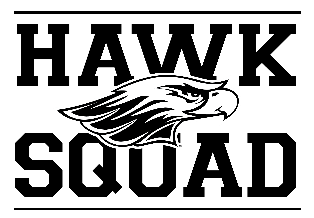 Position DescriptionFirst Year Experience:  Transition • Connection • Integration • DevelopmentHawk Squad Leaders play a vital role in orienting new students and families to UW-Whitewater.  Hawk Squad Responsibilities:Facilitate a small group presentation to new students during the Warhawks SOAR (Student Orientation, Advising, and Registration) programs.Assist with the implementation of Warhawks SOAR (Student Orientation, Advising & Registration) programs, Warhawk Welcome, Family Fest, and other FYE programs.Represent UW-Whitewater and the Office of the First Year Experience (FYE) in a professional manner and with a positive attitude.Work collaboratively and respectfully with all university personnel at FYE programs (i.e. faculty, staff, administration, etc.).Adhere to all campus policies and state/federal laws.  Failure to abide by University policies and/or state law may be cause for removal from the position.Serve as a role model and a campus resource to new students and families during all FYE programs.Attend all Hawk Squad meetings and training sessions: 1-day training in January, weekly meetings in spring semester, 2 weeks of training in May, one day of training in August, and monthly meetings in fall semester. Complete required paperwork by the given deadlines (evaluations, etc.).Assist with transporting supplies and equipment during FYE programs (i.e. carrying and setting up table banners, tables, chairs, giveaways, road painting supplies, etc.).Perform other duties as assigned by the Assistant Director of First Year Experience, Graduate Assistant for Orientation Programs, FYE Intern, or other staff members from the First Year Experience Office.Qualifications:Full-time student in good academic standing and preferred cumulative GPA of 2.5 or higher.Must be in good University conduct standing.Desire to help new students and families transition to UW-Whitewater.Ability to serve as a positive role model and to be approachable.Serve as an inclusive leader: one who is welcoming and affirming of all students and families.Demonstrate leadership abilities including involvement in extra-curricular activities.Ability to balance academics with other responsibilities, involvement, and personal life.Possess strong communication skills, detail oriented, is self-motivated, and can adapt to unexpected changes during events.2024 Hawk Squad Position Description Continued2024 Required Dates:Hawk Squad Leaders are required to attend the following trainings, meetings and programs.  Lack of availability for these dates will result in an inability to serve in the role:Hawk Squad Retreat:Sunday, January 21, 2024, 9:00am-3:00pmSpring semester weekly meetings (Fridays from 1:00pm-3:00pm, UC268):January 26February 2, 9, 16, 23March 1, 8, 15, 22April 12, 19, 26Hawk Squad Training (9:00am-4:00pm each day):May 16, 17, 20-24SOAR Programs (7:00am-4:00pm for transfer programs, 7:00am-4:30pm for freshmen programs):April 5, 2024 (Friday): Transfers & Change of CampusMay 3, 2024 (Friday): Transfers & Change of CampusMay 29, 2024 (Wednesday): FreshmenMay 31, 2024 (Friday): FreshmenJune 4, 2024 (Tuesday): FreshmenJune 6, 2024 (Thursday): FreshmenJune 10, 2024 (Monday): FreshmenJune 12, 2024 (Wednesday): FreshmenJune 14, 2024 (Friday): FreshmenJune 18, 2024 (Tuesday): FreshmenJune 20, 2024 (Thursday): Freshmen June 25, 2024 (Tuesday): Transfers & Change of CampusJuly 25, 2024 (Thursday): Transfers & Change of CampusJuly 30, 2024 (Tuesday): FreshmenAugust 23, 2024 (Friday): Last Call- Freshmen, Transfers & Change of Campus December 6, 2024 (Friday): Freshmen, Transfers & Change of CampusJanuary 17, 2025 (Friday): Last Call- Freshmen, Transfers & Change of CampusWarhawk Preview Days (7:15am-1:00pm): 3-4 dates in the summer (final dates to be determined)Hawk Squad Training (9:00am-4:00pm):August 30, 2024 (Friday)Warhawk Welcome (all day):August 31-September 2, 2024Fall meetings:Once a month for one hour (final dates/times to be determined)Family Fest: TBD (typically early/mid October 2024)Schedule subject to change.Compensation:$12 per hour with an opportunity to earn about $3,500 throughout the entire year in the position.Optional campus housing available during the summer.Selection Process:Complete the online application by Monday, October 30, at 12pm: https://www.uww.edu/fye/leadership/hawksquad Those who meet position qualifications will be offered an individual interview.Questions?  Please contact:Jenny KrzyszkowskiInterim DirectorOffice of the First Year ExperienceUniversity Center Room 245krzyszkj@uww.edu, 262.472.7020